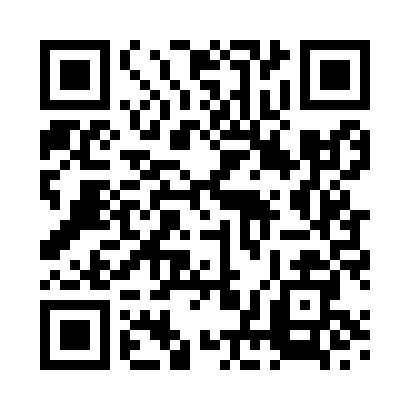 Prayer times for Caernarfon, Gwynedd, UKMon 1 Jul 2024 - Wed 31 Jul 2024High Latitude Method: Angle Based RulePrayer Calculation Method: Islamic Society of North AmericaAsar Calculation Method: HanafiPrayer times provided by https://www.salahtimes.comDateDayFajrSunriseDhuhrAsrMaghribIsha1Mon3:084:551:217:019:4711:342Tue3:084:561:217:019:4611:343Wed3:094:571:217:019:4611:344Thu3:094:581:227:019:4511:335Fri3:104:581:227:009:4511:336Sat3:114:591:227:009:4411:337Sun3:115:001:227:009:4311:338Mon3:125:011:227:009:4311:329Tue3:125:031:226:599:4211:3210Wed3:135:041:236:599:4111:3211Thu3:145:051:236:589:4011:3112Fri3:145:061:236:589:3911:3113Sat3:155:071:236:579:3811:3014Sun3:165:081:236:579:3711:3015Mon3:165:101:236:569:3611:2916Tue3:175:111:236:569:3511:2917Wed3:185:121:236:559:3411:2818Thu3:185:141:236:559:3211:2819Fri3:195:151:236:549:3111:2720Sat3:205:161:236:539:3011:2621Sun3:215:181:246:539:2811:2622Mon3:215:191:246:529:2711:2523Tue3:225:211:246:519:2611:2424Wed3:235:221:246:509:2411:2425Thu3:245:241:246:499:2311:2326Fri3:245:251:246:489:2111:2227Sat3:255:271:246:479:1911:2128Sun3:265:291:246:469:1811:2029Mon3:275:301:246:459:1611:2030Tue3:275:321:246:449:1411:1931Wed3:285:331:236:439:1311:18